The Evolution of Air & Space PowerAS 200 SyllabusFall 2017Loyola Marymount UniversityAFROTC DET 040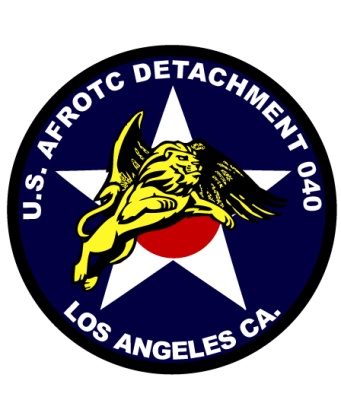 CAPTAIN JESSICA LANDGRAFASSISTANT PROFESSOR OF AEROSPACE STUDIESOffice:	 University Hall (Bldg 16), Suite 3100	 	Email: jessica.landgraf@lmu.eduOffice Phone: 310-338-2770/5394		 	 	Office Fax: 310-338-7734  AS 200 – The Evolution of Air & Space Power1.  Instructor  Captain Jessica Landgraf, Assistant Professor of Aerospace StudiesEmail: Jessica.landgraf@lmu.eduWork:	(310) 338-2770/5394Cell: 	702-275-1019Office Hours:  1000-1400, Monday-Thursday / Fridays as availableYou are strongly encouraged to set up an appointment, as I frequently have meetings and other obligations during my standard office hours. Drop-ins are welcome, but I cannot guarantee that I will be in my office.LMU students should schedule appointments M-Th in order to reserve Friday times for cross-town cadets.When possible, we will deal with administrative issues during “Admin Hour” from 0900-0950 on Fridays.  Term Counseling appointments cannot be done during Admin Hour.  They must be scheduled separately.2.  Friday Class TimesAS 200                		1000-1050        St Roberts Hall, 233Leadership Lab		1300-1500	Various Locations Physical Training		1545-1645        Various Locations3.  Course DescriptionThis two-term course, called “The Evolution of USAF Air & Space Power,” is not merely a history course.  Instead of focusing on dates and times, it will chronologically examine how the development of U.S. air and space power technologies has contributed to the development of USAF doctrine.  Using your textbook, lectures, discussions, and videos, this course will follow air and space power through the twentieth century from the beginnings of aviation to USAF airpower today.  Neither taking this course nor enrolling in Leadership Laboratory obligates you to the USAF.  Instead, these courses are an opportunity for you to “try out” the program and determine if AFROTC and the USAF are a good fit for you.  If you decide to continue with the program and would like to pursue a career as an Air Force officer, this course is a first step in that process.    4.  Course ObjectivesKnow the key terms and definitions used to describe air and space powerComprehend the events, leaders, and technical developments that surrounded the evolution of USAF air and space powerDemonstrate basic verbal and written communication skillsComprehend the Air Force Core Values and examples of their use throughout the evolution of USAF air and space power5.  Course Text Book(s)All textbooks are available electronically via the Holm Center website: www.holmcenter.com.  Instructions for accessing this website will be given to you on the first day of class or sent via email shortly before or after.  Please inquire with the detachment Education Flight Commander if you are interested in having a non-electronic copy of one of the available texts.T-213 The Evolution of USAF Air and Space Power (2017)AS200 Student Study Guide AFH 33-337 The Tongue and Quill (2015)An electronic copy of The Tongue and Quill is also available online at the following website: http://www.e-publishing.af.mil/shared/media/epubs/afh33-337.pdf.6.  Participationa. I expect each cadet to read the assigned material before class and to be an active participant in each class discussion.  If it is obvious to me that you did not prepare for class by doing the assigned reading, your end-of-semester participation point total will be adjusted accordingly.b. I expect each cadet to maintain an active knowledge of Air Force and Department of Defense current events.  Students should come to class each week prepared to present a 2 minute summary of a current event from the week.  You may use any legitimate resource of your choosing as the source for your current event article.  You must turn in a printed copy of your article at the start of the class period.c. There are a few lessons this semester that do not have an accompanying lecture.  Those lessons are clearly annotated on your syllabus as “CBT” or Computer Based Training.  For each “CBT” lesson, you are required to turn in a copy of the answers to the cognitive SOBs.  As a class, you should work together to determine a format for the SOB assignments.  Failure to turn in SOB answers will result in a 10 point reduction in Participation Points.c. Several administrative deadlines are listed below.  You are responsible for meeting these deadlines.  Failing to meet any one of the stated deadlines will result in a 10 point reduction in your end-of-semester participation point total.Spring (& Summer) 2016 Transcripts due ……………….	15 Sep (LLAB 3)Deadline to Select Communication Assignment Topic  ….	22 Sep (LLAB 4)Deadline to return signed Form 48 and Sports Physical ….	29 Sep (LLAB 5)Deadline to Schedule Term Counseling  ………..…..........	22 Sep (LLAB 4)Deadline to Complete Term Counseling …........................	10 Nov (LLAB 12)7.	TimelinessEach cadet will be seated before the scheduled class start time.  If you arrive after the room has been called to attention for the start of class, submit a memorandum for record (MFR) within one week explaining your tardiness.  This MFR must be printed, signed, and turned in at the start of the next class period.  Electronically submitted MFRs will not be accepted.  Improperly formatted MFRs will be returned to you with corrections.  You must resubmit a correctly formatted MFR within one week.  Based on your MFR, I will assess your tardiness as excused/unexcused.  Failing to submit an MFR will result in an automatic unexcused tardy.  Each unexcused late arrival will result in a 10 point reduction in your end-of-semester participation point total. In addition, except in extreme circumstances, I will not excuse tardiness due to traffic even with advance notification.  You are permitted to make up quizzes or other assignments that you miss as a result of your tardiness.  It is your responsibility to be proactive regarding any make-up work.8.	AttendanceIf you are an active cadet within the AFROTC program pursuing a commission in the USAF, you must be present at 80% of class sessions to pass.   If you know in advance that you cannot make a class, please call or email to let me know.  In addition, submit a memorandum for record (MFR) within one week explaining your absence.  This MFR must be printed, signed, and turned in at the start of the next class period.  Electronically submitted MFRs will not be accepted.  Improperly formatted MFRs will be returned to you with corrections.  You must resubmit a correctly formatted MFR within one week.  Based on your MFR, I will assess the absence as excused/unexcused.  Failing to submit an MFR will result in an automatic unexcused absence.  Each unexcused absence will result in a 20 point reduction in your end-of-semester participation point total.  You are permitted to make up quizzes or other assignments that you miss as a result of your absence.  It is your responsibility to be proactive regarding any make-up work.9.	Dress and AppearanceCadets will wear the proper uniform (or civilian equivalent) to class and be in compliance with USAF grooming and appearance standards. For the first Friday of every month the Uniform of the Day will be USAF blues.  You will be dismissed from class if you do not meet these standards.  Such a dismissal will be considered the equivalent of an unexcused absence and will result in a 20 point reduction in your end-of-semester participation point total.10.	Protocola. Whenever the instructor or a more senior officer enters or leaves the classroom, the first person to see the officer will call the class to attention.  Each day, a self-appointed class leader will call the class to attention at the beginning of class and report “class is ready for instruction.”  Address officers as “sir/ma’am” or by rank.  Enlisted personnel should be addressed by their rank. b. Make sure all computers, cellular phones, and pagers are turned off before the start of class.  Unless you receive specific permission, electronic devices are not permitted during class time.  Failing to shut off your electronics could result in being dismissed from class and receiving an unexcused absence.    c. Using common sense as a guide, eating and drinking are permitted in the classroom.  Please clean up after yourselves.  Abusing this privilege will result in a no food or drink policy.    d. The classroom is a non-attribution environment and cadets are encouraged to discuss and challenge any theory or opinion in order to enhance the learning process. However, non-attribution does not relieve cadets from the responsibility for proper respect towards one another, and for the military chain of command.e. Unless specifically stated otherwise, you are expected to respond to any emails from detachment cadre within 72 hours.  If you fail to acknowledge an email within 72 hours it will result in a 5 point reduction in your end-of-semester participation point total.11.	Grades	Activity					Points		(% of Overall Grade)	Midterm Exam 				250		25%	Final Exam 				250		25%		Historical Briefing			150		15%	Talking Paper				100		10%	Reading Assignment			100		10%	Current Event Briefing			50		5%	Participation				100		10%		______________________________________________________________________________________	Total					1000		100%To meet AFROTC academic standards, you must receive a "C-" (700 points) or better in this course.  If you do not earn at least 700 points, you will not be permitted to continue in AFROTC.Grading Scale (total points):	                             1000-920 = A           	799-780 = C+                                         919-900 =	A-            	779-720 = C                                         899-880 = B+         	719-700 = C-                                         879-820 = B                	699-600 = D                                         819-800 = B-             	599 and below = F If you have an idea for an outside project that you think deserves extra credit, please talk to me about it prior to Thanksgiving Break (21 Nov).  I encourage you to take initiative and be creative in this endeavor.  Please note that students with unexcused absences or unexcused tardies are not eligible for extra credit.Cheating and plagiarism will NOT be tolerated. Students who commit any offense will receive a failing grade and may be dismissed from AFROTC.12.	Examsa. Exams are derived directly from each lesson’s samples of behavior (SOB).  If you can correctly answer the SOBs from the readings and class lecture, you will do well on the exams.  Please note that some SOBs will only be covered in your readings and will not be explicitly discussed during the class lecture, and some SOBs are not covered in the readings and are only covered in the lecture.  If you have any questions about the SOBs, please do not hesitate to ask.b. The midterm exam will cover the material from the first half of the semester.  The final exam will cover material from the second half of the semester.  The final exam is not cumulative.  Exams may include multiple choice, matching, fill in the blank, and short answer questions.c. Cadets are expected to take exams during the scheduled exam period.  Make-up exams will be scheduled on a case-by-case basis.13.	Communication Assignment (“Historical Event” Talking Paper)a. You will compose 2 page “Historical Event” Talking paper (see the Tongue & Quill for formatting guidance) on an individual you believe has significantly influenced today’s Air Force.  The deadline to select your topic is Friday, 29 Sept.  Each cadet must choose a different topic for this assignment.  Failure to select AND CONFIRM your topic with me by the deadline will result in a loss of 10 class participation points.  More information on this assignment, including a sample Talking Paper and a grading rubric will be provided in class on 22 September. b. Your written assignment must be turned in at the start of class on the day it is due.  Late assignments may be turned in at the detachment or at the start of the next class period.  Emailing written assignments is not permitted.  Late assignments will be penalized with a one letter grade reduction each week.14.	Communication Assignment (“Historical Event” Prepared Briefing)a. I have one class session (1 Dec) dedicated to student briefings.  Not all students will be able to present during that time.  All students will sign up for a briefing date/time during class on 17 Nov. I anticipate scheduling briefing sessions in the Detachment classroom on as many Fridays as required to accommodate every student.  b. All briefing assignment PowerPoint presentations must be emailed to me no later than 1630 on Wednesday 29 November.  I will ensure that your briefing is loaded and ready to present on the day you are scheduled to give your briefing.  If you do not send me your slides in advance, you will give your presentation with no visual aids and your grade will be reduced by one letter grade. c. More information on this assignment, including sample briefing slides and a grading rubric, will be provided in class during the “Communication Skills” lesson (LLAB 3).  15.	Communication Assignment (Current Event Briefing)All students will complete at least one 2 minute impromptu briefing during the Fall 2017 semester.  Every student should be prepared to give such a briefing during every class period.  The topic for these briefings will be an Air Force or DoD current event of your choosing.  Students will turn in a copy of their weekly current event article at the start of every class period.  Failing to turn in a current event article at the start of class will result in a loss of 5 participation points.  Students who miss a class are expected to turn in a current event article for the missed week upon return to class the following week.  One student will be chosen at random to brief the class on his or her current event for the week.  There is no “rubric” for impromptu briefing scores; your briefing will receive up to 50 points based on my overall impression of your briefing. 16.  	Reading Assignmenta. During the semester, you will read Starship Troopers by Robert Heinlein. You will be expected to reflect on what you read with a 3-page essay. You are encouraged to get started on the reading as soon as possible. If you anticipate having any difficulty getting access to a copy, please let me know ASAP.
b. Your essay can be turned it at any point throughout the semester, but must be submitted no later than the start of class on 17 November.  Late assignments will not be accepted.  Emailing written assignments is not permitted.  17.	Required Memorandums for Record (MFRs)You will be required to turn in one additional document – MFR format – this semester.  On 8 Dec you will provide me with your feedback on the AS 200 course.  As a class, you will be expected to determine a standardized format for each MFR.  5 participation points will be deducted for failure to adhere to the standardization. 18.	Term Counseling and Academic Review A scheduled counseling session provides you an opportunity to discuss any AFROTC-related issues with your instructor.  Please use this time to ask questions about the opportunities that are available to you in AFROTC and upon commissioning in the USAF.  During this time, your instructor will review your transcripts and academic plan (Form 48), verify your eligibility to participate in AFROTC, and discuss with you ways to maximize your potential at LEAD.  It is your responsibility to ensure you obtain and maintain all eligibility standards.  Any failure to meet standards may result in dismissal/disenrollment from AFROTC.All cadets must SCHEDULE an appointment with me by COB Friday, 29 Sep.  All counseling sessions must be COMPLETED before Friday, 3 Nov.  The process for scheduling a term counseling appointment is as follows:  Send me an email with three suggested dates/times for your appointment.  I will email you back to confirm one of those dates (or to tell you that none of those dates are possible).  I will not schedule appointments verbally – you MUST schedule the appointment over email.  Failure to schedule or complete your term counseling session by the stated deadlines will result in a loss of class participation points, and jeopardize your continued participation in the AFROTC program.  Keep in mind that Friday appointments may be limited, and an effort must be made to accomplish these counseling sessions throughout the week.Before your appointment, (NLT LLAB 3) please provide me with a complete, readable transcript (may be unofficial) for ALL college courses attempted whether or not they were accepted for transfer credit or not.  These transcripts must include both term and cumulative GPAs and they must have your name printed on them.  Documents that appear to be copied and pasted, or documents that do not have your name clearly printed on them will NOT be accepted.  In addition, you must provide me proof of Fall 2016 enrollment in at least 12-credit hours.  Finally, please bring any other delinquent administrative paperwork to this meeting.  The records review process is ongoing throughout the term; you are encouraged to stop by the NCO office to review the completeness of your record prior to our appointment.  Finally, your Form 48 must be updated and signed (in the “Fall Term Reevaluation” area) by your school’s academic advisor each fall semester.  I will not conduct a term counseling session with you unless I have your signed Form 48.  19.	AttachmentsAttachment 1:  Aero200 Course OutlineAttachment 2:  Class Tardiness/Absence MFRAttachment 3:  Other Important AFROTC responsibilitiesAttachment 1AS 200 Tentative Course OutlineFall 2017Attachment 2 [Do not include this in your MFR to me!] DD Month YYMEMORANDUM FOR  DET040/AS 200 APAS [Note two spaces after “FOR”]FROM:  C/Rank Full Name [Note capitalization]SUBJECT:  Aero 200 Letter of Absence (or Aero 200 Letter of Tardiness) [Choose one!]1.  I was absent (or tardy) on DD Month YY.2.  I was absent (or tardy) because…[State your reason in a single complete sentence.]  3.  I should be excused because…[Use complete sentence(s).  If you cannot justify why your absence or tardy should be excused, simply type: This absence (tardy) should not be excused.]4.  I notified my instructor, Capt Landgraf, on DD Month YY (in person) or (via email) or (over the telephone).  [Choose one!]5.  I understand that in order to pass Aero 200 I must attend at least 80% of scheduled classes.  I will make up the work missed due to my absence (or tardiness). 6.  If there are any questions I can be reached at (###) ###-#### or by email at mymail@server.com.  [Insert 4 lines here][Ensure your signature is on the 4th line]	[Sign here in pen!][The signature block begins on the 5th line]	FIRST M. LAST, C/Rank, AFROTC	Duty Title (Ex. Echo Flight Cadet)1st Ind, Det 040/AS 200 APASMEMORANDUM FOR RECORDYour Aero 200 absence (or tardiness) was excused / unexcused.[Insert 4 lines here][The signature block begins on the 5th line]	JESSICA L. LANDGRAF, Capt, USAFAssistant Professor of Aerospace StudiesAttachment 3: Other Important AFROTC Responsibilities1.  Term counseling: You must schedule a term counseling with your AS instructor at the beginning of the semester or quarter (for those on the “quarter system.”)  The deadline to sign up for an appointment with Capt Landgraf is 29 September.  The counseling session should occur as early as possible, but no later than LLAB 12.  Make sure you are on time and in uniform. LMU cadets should schedule their counseling sessions Monday-Thursday, to reserve Fridays for cross-town cadets.2. Academic records:Forward your last term grades to the Det (the form must show term and cumulative GPA)Update your AFROTC Form 48 (academic plan), ensuring your academic advisor signs it3.  Immediate notification: You must notify the Det within 72 hours if any of the following occurs:You have any interaction with civil, school or military law enforcement, including traffic tickets/warnings, alcohol charges, interviews, etc.--even if charges are subsequently droppedYou have an incident involving possession, use or sale of illegal drugsYour medical condition/status changes (illness, broken bone, etc.)4.  ASAP notification: You must notify me as soon as possible if you:Desire to change majorsDesire to withdraw from any course (especially if the change reduces you to less than full-time student status—usually twelve semester hours) Are having academic problemsAre placed on any type of probation by your universityAnticipate a term or cumulative GPA of less than 2.5Anticipate receiving a "F" or an “I” in any courseAnticipate a "D" for a course that will require you to retake that courseAnticipate a change in your date of graduationThese notification requirements are MANDATORY for contract/scholarship cadets, and if not followed, can result in the loss of scholarship and possible dismissal from AFROTC.WeekDateTopicAdministrative DeadlinesAssignments/Test11 SeptLesson 1 Welcome and Course Overview-Read Lesson 2- Read Lesson 4 & answer SOBs28 SepLesson 2 Critical Thinking- Lesson 4 SOBs due TODAY-Read Lesson 3315 SepLesson 3 Airpower: End of WWI Through WWIIAcademic transcripts due to 
Capt Landgraf -Read Lesson 3422 SepLesson 3 Airpower: End of WWI Through WWII-Read Lesson 3- Select Communication Assignment Topic529 SepLesson 3 Airpower: End of WWI Through WWIISigned Form 48 due to Capt Landgraf Must be PT eligibleTerm Counseling must be scheduled with Capt Landgraf TODAY-Communication Assignment 
topic approval TODAY- Read Lesson 366 OctLesson 3 Airpower: End of WWI Through WWII-Finish Historical Event Talking Paper13 Oct Autumn Day: No Class/Leadership Lab-Finish Historical Event Talking Paper- Study SOBs for Midterm720 OctMIDTERM EXAM-Historical Event Talking Paper Due TODAY827 OctVandenberg AFB Visit- Complete Lesson 5 CBT-Read Lesson 6-Finish Reading Assignment93 NovLesson 6 Basics of Briefing- Lesson 5 SOBs due TODAY- Read Lesson 7 & 8- Finish Reading Assignment1010 NovLesson 7 Dept of the ArmyLesson 8 Dept of the Navy -Finish Reading Assignment-Read Lesson 9 & 10 1117 NovLesson 9 US Marine CorpsLesson 10 The US Coast Guard-Reading Assignment Due TODAY-Sign up for Briefing date/time TODAY24 NovThanksgiving Holiday: No Class/Leadership Lab-Study SOBs for Final Exam-Briefing slides due NLT 1630 on 29 Nov121 DecSTUDENT BRIEFINGSTerm Counseling must be complete!-Study SOBs for Final Exam-Finish your Feedback MFR138 DecFINAL EXAMAS 200 Feedback MFR Due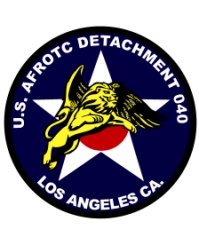 AIR FORCE ROTC DETACHMENT 040LOYOLA MARYMOUNT UNIVERSITY